   2018-2019 EĞİTİM ÖĞRETİM SEVGİ DÜNYASI  OCAK AYI AYLIK PLANIAYIN RENGİAYIN ŞEKLİAYIN ŞEKLİSAYILAR   MEVSİMAYIN TÜRK BÜYÜĞÜDEĞERLER EĞİTİMİ        TURUNCUDİKDÖRETGENDİKDÖRETGEN      1-4        KIŞ    Yunus EmreSORUMLULUK                            TUTUMLULUKKAVRAMLARKAVRAMLARMÜZİK ETKİNLİĞİMÜZİK ETKİNLİĞİMÜZİK ETKİNLİĞİOYUN ETKİNLİĞİTÜRKÇE DİL ETKİNLİĞİ TEMİZ-KİRLİİRİ-UFAK TEMİZ-KİRLİİRİ-UFAKAY DEDEKIŞHAPŞU                   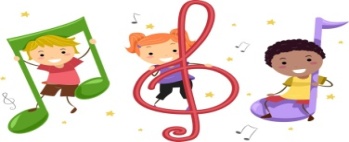 AY DEDEKIŞHAPŞU                   AY DEDEKIŞHAPŞU                   GEOMETRİK ŞEKİLLE YÖNÜNÜ BUL                 *SICAK-SOĞUKHEDEFE ULAŞ        KIRMIZI TOPLARI TOPLAKUKLA OYUNLARI PARMAK OYUNU                               BİLMECELER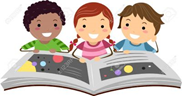 FEN VE DOĞA ETKİNLİĞİFEN VE DOĞA ETKİNLİĞİMONTESSORİ ETKİNLİĞİMONTESSORİ ETKİNLİĞİMONTESSORİ ETKİNLİĞİSANAT ETKİNLİĞİAKIL VE ZEKÂBİL BAKALIMFASULYE DENEYİ 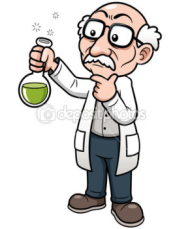 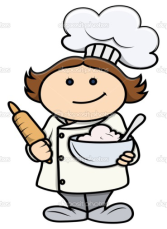 BİL BAKALIMFASULYE DENEYİ  PONPONLARI BULPİNPON TOPU 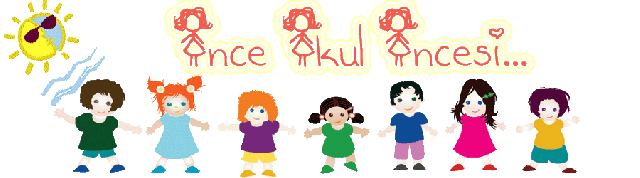  PONPONLARI BULPİNPON TOPU  PONPONLARI BULPİNPON TOPU Baskı çalışmaları                          Kesme yapıştırma                        Yırtma yapıştırma                    Çomak kukla etkinlikleri PENGUEN ETKİNLİĞi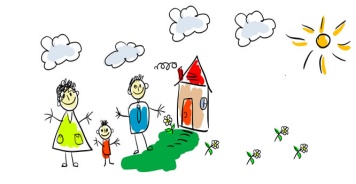 AKIL VE ZEKÂ KİTABI                                                       DİKKATLİ PUZZLE (algı, dikkat, öğrenme, zekâ)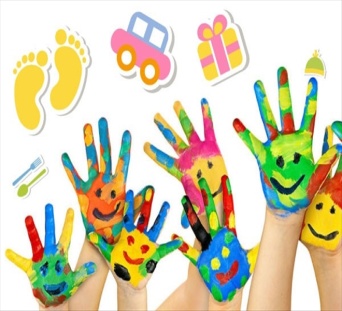             İNGİLİZCE            İNGİLİZCEOKUMA VE YAZMAOKUMA VE YAZMAOKUMA VE YAZMAMATEMATİK ETKİNLİĞİBELİRLİ GÜN VE HAFTALAR- FOOD, FRUITS AND VEGETABLES- MY CLOTHES                     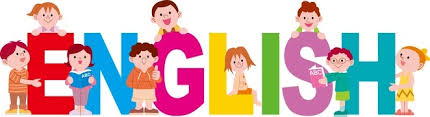 - FOOD, FRUITS AND VEGETABLES- MY CLOTHES                     EŞLEŞTİRMEYOL BULMAÇİZGİ ÇALIŞMALARI                         KALEMİ DOĞRU TUTMAÖRÜNTÜ OLUŞRURMAKAVRAM ÇALIŞMALARI 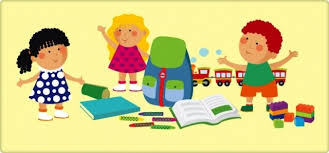 EŞLEŞTİRMEYOL BULMAÇİZGİ ÇALIŞMALARI                         KALEMİ DOĞRU TUTMAÖRÜNTÜ OLUŞRURMAKAVRAM ÇALIŞMALARI EŞLEŞTİRMEYOL BULMAÇİZGİ ÇALIŞMALARI                         KALEMİ DOĞRU TUTMAÖRÜNTÜ OLUŞRURMAKAVRAM ÇALIŞMALARI 1-30 kadar sayıyoruz4-5  rakamını yazıyoruz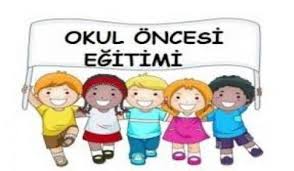 *ENERJİ TASARRUFU HAFTASI                         DEĞERLİ VELİMİZ;              CUMA GÜNLERİMİZ OYUNCAK GÜNÜDÜR.SALI GÜNLERİMİZ PAYLAŞIM GÜNLERİDİR.(Çocukların paylaşmayı öğrenmeleri için birlikte yaptığınız veya satın aldığınız sağlıklı yiyecekleri paylaşım günüdür.)DEĞERLİ VELİMİZ BU AY 18 OCAK’TA KARNE VERİLECEKTİR.DEĞERLİ VELİMİZ;              CUMA GÜNLERİMİZ OYUNCAK GÜNÜDÜR.SALI GÜNLERİMİZ PAYLAŞIM GÜNLERİDİR.(Çocukların paylaşmayı öğrenmeleri için birlikte yaptığınız veya satın aldığınız sağlıklı yiyecekleri paylaşım günüdür.)DEĞERLİ VELİMİZ BU AY 18 OCAK’TA KARNE VERİLECEKTİR.DEĞERLİ VELİMİZ;              CUMA GÜNLERİMİZ OYUNCAK GÜNÜDÜR.SALI GÜNLERİMİZ PAYLAŞIM GÜNLERİDİR.(Çocukların paylaşmayı öğrenmeleri için birlikte yaptığınız veya satın aldığınız sağlıklı yiyecekleri paylaşım günüdür.)DEĞERLİ VELİMİZ BU AY 18 OCAK’TA KARNE VERİLECEKTİR.DEĞERLİ VELİMİZ;              CUMA GÜNLERİMİZ OYUNCAK GÜNÜDÜR.SALI GÜNLERİMİZ PAYLAŞIM GÜNLERİDİR.(Çocukların paylaşmayı öğrenmeleri için birlikte yaptığınız veya satın aldığınız sağlıklı yiyecekleri paylaşım günüdür.)DEĞERLİ VELİMİZ BU AY 18 OCAK’TA KARNE VERİLECEKTİR.DEĞERLİ VELİMİZ;              CUMA GÜNLERİMİZ OYUNCAK GÜNÜDÜR.SALI GÜNLERİMİZ PAYLAŞIM GÜNLERİDİR.(Çocukların paylaşmayı öğrenmeleri için birlikte yaptığınız veya satın aldığınız sağlıklı yiyecekleri paylaşım günüdür.)DEĞERLİ VELİMİZ BU AY 18 OCAK’TA KARNE VERİLECEKTİR.DEĞERLİ VELİMİZ;              CUMA GÜNLERİMİZ OYUNCAK GÜNÜDÜR.SALI GÜNLERİMİZ PAYLAŞIM GÜNLERİDİR.(Çocukların paylaşmayı öğrenmeleri için birlikte yaptığınız veya satın aldığınız sağlıklı yiyecekleri paylaşım günüdür.)DEĞERLİ VELİMİZ BU AY 18 OCAK’TA KARNE VERİLECEKTİR.DEĞERLİ VELİMİZ;              CUMA GÜNLERİMİZ OYUNCAK GÜNÜDÜR.SALI GÜNLERİMİZ PAYLAŞIM GÜNLERİDİR.(Çocukların paylaşmayı öğrenmeleri için birlikte yaptığınız veya satın aldığınız sağlıklı yiyecekleri paylaşım günüdür.)DEĞERLİ VELİMİZ BU AY 18 OCAK’TA KARNE VERİLECEKTİR.